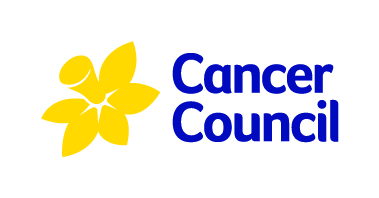 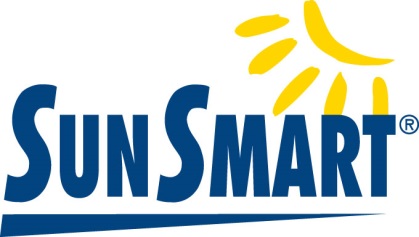 When used in its entirety, this policy ensures your service is following current evidence-based Cancer Council sun protection guidelines and recommendations. Any changes or adjustments to the policy may mean it no longer meets SunSmart guidelines (August 2021). <OSHC NAME>’s SunSmart / Sun protection / UV Protection Policy 
This policy applies to all OSHC events on and off-site.PurposeOur <insert policy title> policy has been developed to ensure all children, staff and visitors attending our service are protected from skin damage caused by harmful UV radiation from the sun.This policy provides guidelines to:ensure all children and staff are protected from over-exposure to UV radiation; ensure the outdoor environment provides shade for children and staff;ensure children are encouraged and supported to develop independent sun protection skills; support duty of care and regulatory requirements; andsupport appropriate WH&S strategies to minimise UV risk and associated harms for staff and visitors.BackgroundThe sun’s ultraviolet (UV) radiation can’t be seen or felt and is most intense during the middle of the day. Whatever the weather, it’s important for people of all skin types to use sun protection whenever UV levels are three or higher. Too much of the sun’s UV radiation can cause sunburn, skin and eye damage and skin cancer. Australia has one of the highest rates of skin cancer in the world, with two in three Australians developing some form of skin cancer before age 70.UV damage accumulated during childhood and adolescence is strongly associated with an increased risk of skin cancer in later life. Given children and staff attend OSHC services at times when UV levels can be damaging, services can play a major role in positively influence long-term SunSmart behaviour. Legislation and StandardsEducation and Care Services National Law Act 2010: Section 167: Protection from harm and hazardsEducation and Care Services National Regulations 2011Procedures To assist with the implementation of this policy, staff and children are encouraged to access and display the daily local sun protection times (available from the SunSmart widget on the service’s website, the free SunSmart app, myUV.com.au or at Bureau of Meteorology). The sun protection times are a forecast from the Bureau of Meteorology for the time of day UV levels are forecast to reach three and above.Sun protection timesUV levels vary across Australia and throughout the year. This listing highlights when UV is typically three and above in each state / territory. There may be times UV levels are three and above outside these periods. Please check the daily local sun protection times and UV levels to be sure you are using sun protection when it is required for your location. ACTAugust to end of May. Wherever practicable, outdoor activities should be minimised between 11am and 3pm in summer.  NSW All year. Extra care is taken during the peak UV radiation times and outdoor activities are scheduled outside of these times where possible.NT All year. Wherever practicable, outdoor activities should take place before 10am and after 3pm, when UV levels are lower.SAAugust to end of April. Extra care is taken during the peak UV radiation times and outdoor activities are scheduled outside of these times where possible.TAS September to the end of April.  Active outdoor play is encouraged throughout the year provided appropriate sun protection measures are used when necessary. VIC Mid-August to the end of April. Active outdoor play is encouraged throughout the day all year provided appropriate sun protection measures are used when necessary. WA All year.Active outdoor play is encouraged throughout the day all year provided appropriate sun protection measures are used when necessary.QLDAll year. Wherever practicable, outdoor activities should take place before 10am and after 3pm, when UV levels are lower. The sun protection measures listed are used for all outdoor activities during the daily local sun protection times. 1. Seek shade Management makes sure there is a sufficient number of shelters and trees providing shade in the outdoor area particularly in high-use areas. The availability of shade is considered when planning all outdoor activities . Children are encouraged to choose and use available areas of shade when outside. Children who do not have appropriate hats or outdoor clothing are asked to choose a shady play space or a suitable area protected from the sun. Play activities will be set up in the shade and moved throughout the day to take advantage of shade patterns.2. Slip on sun-protective clothing Children are required to wear loose-fitting clothing that covers as much skin as possible.  Clothing made from cool, densely woven fabric is recommended. Tops with elbow-length sleeves, higher necklines (or collars) and knee-length or longer style shorts and skirts are best. If a child is wearing a singlet top or shoestring dress, they will be asked to choose a t-shirt/shirt to wear over this before going outdoors. Rash vests or t-shirts are used for outdoor swimming and water activities.3. Slap on a hat All children and staff are required to wear hats that protect their face, neck and ears (legionnaire, broad-brimmed or bucket style). Peak caps and visors are not considered a suitable alternative. Children without a sun protective hat are provided with one where possible.4. Slop on sunscreen Children provide their own SPF30 (or higher) broad-spectrum, water-resistant sunscreen and/or The service supplies SPF30 (or higher) broad-spectrum, water-resistant sunscreen for staff and children’s use.  Sunscreen is applied in accordance with the manufacturer’s directions (which state to apply at least 20 minutes before going outdoors and reapply every two hours, or more frequently if sweating or swimming).Strategies are in place to remind children to apply sunscreen before going outdoors (e.g. reminder notices, sunscreen monitors, sunscreen buddies).Sunscreen is stored in a cool place, out of the sun and the expiry date is monitored.Permission to apply sunscreen is included in the service enrolment form. Where children have allergies or sensitivity to the sunscreen, parents are asked to provide an alternative sunscreen, or the child encouraged to play in the shade. Families ensure sunscreen is applied prior to attending vacation care. Cancer Council recommends usage tests before applying a new sunscreen 5. Slide on sunglasses [if practical] Where practical, children are encouraged to wear close-fitting, wrap-around sunglasses that meet the Australian Standard 1067 (Sunglasses: Category 2, 3 or 4) and cover as much of the eye area as possible.Learning and skills Sun protection is incorporated into the learning and development program.The SunSmart policy is reinforced by staff and through children's activities and displays.Staff are encouraged to complete Cancer Council’s free Generation SunSmart online learning modules.Children are encouraged to be involved in initiatives to promote and model sun protection measures at the service including taking leadership roles in managing sun protection e.g. accessing daily UV levels and sun protection times, hat reminders and management of sunscreen. Engaging children, staff and families Staff and families are provided with information about sun protection through family newsletters, service handbook, noticeboards and the service’s website. When enrolling their child, families are: informed of the service’s <insert policy name> policy;asked to provide a suitable sun protective hat, covering clothing and sunscreen for their child;encouraged to use SunSmart measures themselves when at the service.WH&SAs part of WH&S UV risk controls and role-modelling, staff and visitors:wear a suitable sun-protective hat, covering clothing and, if practical, sunglasses; apply sunscreen; andseek shade whenever possible.UV radiation exposure is considered as part of a service’s risk management and assessment for all outdoor events and activities on and off-site.Monitoring and review All staff, including management and educators, monitor and review the effectiveness of the <insert policy name> policy and revise the policy when required (at least once every two/three years) <Insert policy name> policy updates and requirements will be made available to staff, children, families and visitors.Next policy review: . . . . . . . . . .Relevant documents / linksAustralian Professional Standards for Teachers (APST) – Standard 4.4 and 7.2ARPANSA Radiation Protection Standard for Occupational Exposure to Ultraviolet Radiation (2006) Safe Work Australia: Guide on exposure to solar ultraviolet radiation (UVR) (2019)AS 4174:2018 Knitted and woven shade fabrics AS/NZS 1067.1:2016, Eye and face protection - Sunglasses and fashion spectaclesAS/NZS 4399:2020, Sun protective clothing - Evaluation and classificationAS/NZS 2604:2012 Sunscreen products - Evaluation and classificationAustralian Government Therapeutics Goods Administration (TGA) – Australian regulatory guidelines for sunscreens: 4. Labelling and advertising – directions for use of the productAS/NZS 4685.0:2017, Playground equipment and surfacing - Development, installation, inspection, maintenance and operation.6.2.1 General considerations, 6.3.9 Shade and sun protection, Appendix A Shade and sun protectionNational Quality StandardsQuality Area (QA) / Standard (S) / Element (E)Part 4.2: Children’s health and safetyPart 4.2: Children’s health and safetyReg 100Risk assessment must be conducted before excursions Part 4.3: Physical EnvironmentPart 4.3: Physical EnvironmentReg 113Outdoor space: natural environmentReg 114Outdoor space: shadePart 4.7: Leadership and service managementPart 4.7: Leadership and service managementReg 168 (2)(a)(ii) (2)(a)(ii)Policies and procedures: Sun protectionReg 170 Policies and procedures to be followedReg 171Policies and procedures to be kept availableReg 172 Notification of change to policies or proceduresQA 1Educational program and practiceS 1.1 ProgramThe Educational program enhances each child’s learning and development.E 1.1.1Curriculum decision making contributes to each child’s learning and development outcomes in relation to their identity, connection with community, wellbeing, confidence as learners and effectiveness as communicators.E 1.1.3All aspects of the program, including routines, are organised in ways that maximise opportunities for each child’s learning.S 1.2 PracticeEducators facilitate and extend each child’s learning and development.E 1.2.2Educators respond to children’s ideas and play and extend children’s learning through open-ended questions, interactions and feedback.E 1.2.3Each child’s agency is promoted, enabling them to make choices and decisions that influence events and their world.QA 2Children’s health and safetyS 2.1 HealthEach child’s health and physical activity is supported and promotedE 2.1.1Each child’s wellbeing and comfort is provided for, including appropriate opportunities to meet each child’s need for sleep, rest and relaxation.E 2.1.2Effective illness and injury management and hygiene practices are promoted and implemented.E 2.1.3Healthy eating and physical activity are promoted and appropriate for each child.S 2.2 SafetyEach Child is protectedE 2.2.1At all times, reasonable precautions and adequate supervision ensure children are protected from harm and hazard.QA 3Physical environmentS 3.1 DesignThe design of the facilities is appropriate for the operations of a serviceE 3.1.1Outdoor and indoor spaces, buildings, fixtures and fittings are suitable for their purpose, including supporting the access of every child.S 3.2 UseThe service environment is inclusive, promotes competence and supports exploration and play-based learning.E 3.2.1Outdoor and indoor spaces are organised and adapted to support every child’s participation and to engage every child in quality experiences in both built and natural environments.QA 5Relationships with childrenS 5.2 Relationships between childrenEach child is supported to build and maintain sensitive and responsive relationshipsE 5.2.1 Collaborative learningChildren are supported to collaborate, learn from and help each other.QA 6Collaborative partnerships with families and communities S 6.1 Supportive relationships with familiesRespectful relationships with families are developed and maintained and families are supported in their parenting role.E 6.1.2The expertise, culture, values and beliefs of families are respected, and families share in decision-making about their child’s learning and wellbeing.E 6.1.3Current information is available to families about the service and relevant community services and resources to support parenting and family wellbeing.S 6.2 Collaborative partnershipsCollaborative partnerships enhance children’s inclusion, learning and wellbeing.QA 7Governance and Leadership S 7.1 GovernanceGovernance supports the operations of a quality service.E 7.1.2Systems are in place to manage risk and enable the effective management and operation of a quality service